Temat: Płynie Wisła, płynie….Edukacja wielopoziomowa Cele główne:- kształtowanie poczucia świadomości narodowej- wspomaganie rozwoju mowy- stwarzanie okazji sprzyjających zdobywaniu wiedzy o PolsceCele szczegółowe – dziecko:- wskazuje na mapie Polski region, w którym mieszka;- wskazuje na mapie Polski Kraków, Warszawę, Gdańsk i Toruń;-  rozróżnia znaczenie podstawowych kolorów mapy fizycznej;-  posługuje się sznurkiem jako narzędziem mierniczym;-  poznaje legendę o narodzinach rzeki Wisły;-  śpiewa piosenkę;-  wykonuje pracę plastyczną według poleceńMetody: czynne, aktywizujące, słowneŚrodki dydaktyczne: mapa fizyczna Polski, długi miękki sznurek lub bibuła, papierowe postacie do zilustrowania treści legendy, mapa Polski z zaznaczoną rzeką Wisłą, karty pracy, znacznik (np. klocki)Przebieg:Wprowadzenie  - proszę przygotować mapę Polski oraz sznurek.„Mapa Polski” - Oglądanie i analiza mapy Polski, rodzic pyta: - Co przedstawia mapa?;- Gdzie jest nasza miejscowość?; - Jakie kolory widnieją na mapie i co one mogą oznaczać?;- Które rzeki wydają się wam najdłuższe? (rodzic odczytuje nazwy wskazywanych przez dzieci rzek);- Jak myślicie, która rzeka jest najdłuższa? (szacowanie, mierzenie za pomocą sznurka).„Legenda o narodzinach rzeki Wisły”. Rodzic może wykorzystać mapę Polski oraz papierowe postacie do zilustrowania treści legendy, ale nie jest to konieczne (Beskid, Borana, Lan, Białka, Czarnocha, Czantor, Wyszła) – pomoce w załączniku.Rodzic czyta legendę, dziecko uważnie słucha.Legenda o WiśleWysoko nad szczytami gór wznosił się stary dwór króla Beskida, władcy całegopasma górskiego, i jego żony, Borany, władczyni okolicznych borów.Przez wiele lat oboje rządzili mądrze i sprawiedliwie, toteż wszyscy z żalemprzyjęli wiadomość o śmierci starego króla. Borana wezwała wtedy trojeswych dzieci, by zgodnie z wolą króla podzieliły się władzą.– Ty, Lanie, jako syn najstarszy, opiekować się będziesz polami i łąkami. Wyzaś obie, Czarnocho i Białko, rozprowadzicie wodę z górskich strumienipo polach i łąkach Lana, by wszystko, co żyje, miało jej pod dostatkiem.Żywa, zawsze pogodna i wesoła Białka uśmiechnęła się do siostry i skacząci tańcząc, zbiegła po skałach ku widniejącym we mgle dolinom. Poważna i zasępionaCzarnocha skierowała się na drugą stronę góry królowej Borany i ostrożniezaczęła schodzić po zboczu. Wkrótce obie siostry spotkały się u podnóża.– Płyniemy dalej razem! – zawołała ucieszona Białka.– Nigdy się już nie rozstaniemy – zapewniła Czarnocha.Nagle przegrodziła im drogę skała, pod którą czekał rycerz Czantor w kamiennejzbroi.– Zatrzymajcie się, piękne córki Beskida i Borany. Dokąd tak spieszycie? Poco chcecie iść do nieznanej, odludnej i dzikiej krainy? Zostańcie tu.Siostrom podobała się ziemia Czantora. Zostały więc i z wdzięczności za gościnęzrosiły strumieniami zbocza doliny, aż zakwitły tysiącami różnobarwnychkwiatów, jakich nikt tu jeszcze nie widział. Ale Ziemia rozkazała Czantorowiprzepuścić córki Beskida przez skały, by poniosły wody dalej ku północy.– Nie mogę pozwolić, byście obie popłynęły w obce strony. Wyślijcie przodemjedną falę na zwiady – poradził. – Niech się rozejrzy, a gdy wróci,opowie, co widziała...Czantor rozsunął skały i pierwsza fala wyszła przez nie onieśmielona, niepewna,co ją czeka.– Idź, falo, któraś wyszła – żegnały ją siostry. – Idź przed siebie i wracaj co prędzejz wieściami o tamtych borach i lasach, o tamtych łąkach i polach...„Wyszła” – bo tak nazwały falę powstałą z połączonych wód – wypłynęła przezskalną szczelinę. Biegła żywo po kamieniach, pluszcząc i szemrząc beztrosko.Mijała ciemne bory i jasne zagajniki, zielone pola i ukwiecone łąki... Wtem, gdymijała skałę wawelską, wyskoczył ku niej zaczajony tam potwór okropny, smokziejący ogniem. Przestraszona, bryznęła mu w oczy pianą wodną. Zasyczało,zadymiło i oślepiony smok skrył się na chwilę w pieczarze. Gdy wyjrzał, Wyszłabyła już daleko. Płynęła teraz przez urodzajne ziemie ku północy, kręcąc sięi wijąc to w prawo, to w lewo, byle jak najwięcej świata zobaczyć, jak najwięcejpól zrosić swą wodą. Przyłączyły się do niej mniejsze strumienie i rzeczki, którenie miały odwagi same zapuszczać się w obce, nieznane strony. Płynęła corazwolniej, coraz szerzej rozlewała swe wody, zmęczone długą drogą. „Czas jużchyba zawrócić” – myślała nieraz, ale ciekawość pchała ją naprzód. Aż naglezniknęły jej sprzed oczu lasy i pola. Poczuła dziwny słony smak, nieznanyzapach dolatywał z północy. Nad sobą miała szare niebo, przed sobą szarą,nieogarnioną wzrokiem, łączącą się z niebem wodę, spienioną białymi grzywami.To było morze.– Jakie to groźne, potężne i piękne – szepnęła.Ale jej cichy głos zagłuszył gwałtowny szum, jakaś siła pociągnęła ją ku sobiei Wyszła, pierwsza fala wysłana z dalekich gór Beskidu, połączyła się z falamimorskimi. Czarnocha i Białka na próżno czekały jej powrotu. Na próżnowysłały za nią jedną falę po drugiej. Wszystkie biegły jej śladem i wszystkiepo długiej drodze gubiły się w słonych wodach Bałtyku. Z tych fal płynącychnieustannie powstała wielka rzeka, już nie „Wyszła”, a Wisła, od której obiesiostry przezwano Czarną i Białą Wisełką.Źródło: H. Zdzitowiecka, Legenda o Wiśle,[w:] Baśnie i legendy polskie, wybór: E. Brzoza, Warszawa 1997.Rozmowa na temat wysłuchanej legendy. Rodzic pyta:Czy potrafisz wymienić głównych bohaterów legendy?Kim był król Beskid?
Czym władała królowa Borana?
Ile dzieci miała królowa i jak miały na imię?
Jak Borana podzieliła władzę między swoje dzieci?
Jaka była Czarnocha, a jaka Białka?
Co zrobiła skała?
Kim był Czantor i o co poprosił siostry?
Co rozkazała Ziemia Czantorowi?
Jak powstała rzeka Wisła?Wprowadzenie piosenki „Płynie Wisła, płynie”https://www.youtube.com/watch?v=RUpho9XZFMY lub spróbujcie zaśpiewać sami (tekst i podkład w załączniku)„Wiślany tor”.  – sznurek (bibułę) rozkładamy na podłodze układając kontury Polski, następnie przyglądając się mapie, układamy wiślany tor przypominający rzekę.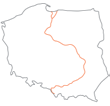 „Z biegiem Wisły” – zabawa poznawcza, działania na mapie. Zadaniem dziecka przy pomocy rodzica jest zaznaczenie na mapie za pomocą znacznika (najlepiej tej z poprzedniego zadania lub mapie na kartce) po kolei:- Kraków (wysłuchanie nagrania https://www.youtube.com/watch?v=-Z6Oa3Gbi7c)Opowiedz gdzie jest grany hejnał mariacki.- Warszawa (oglądamy prezentację https://www.youtube.com/watch?v=Klz_m44SJek)- Toruń (oglądami i słuchamy legendę https://www.youtube.com/watch?v=XnwHhMQWddA)- Gdańsk (wysłuchanie nagrania https://www.youtube.com/watch?v=zlgh6vzxXcM)„Rozsypanka” - Z rozsypanki literowej układanie nazw „zwiedzanych” miast (Kraków, Warszawa, Toruń, Gdańsk) – załącznik Karta pracy dla chętnych – w załączniku kodowanie. Należy wydrukować dla dziecka kartę z pustymi kwadratami, następnie czytać polecenia kodowania, zadaniem dziecka jest rozszyfrować kod oraz prawidłowo zakolorować pole, po zakończeniu należy porównać rozkodowaną kartę ze wzorem.